		Cryptorgaphy --- Answer Key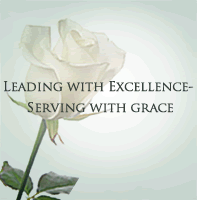 Translate each mathematics phrase into English.Answers:1. The Cartesian plane2. Long division3. Place value4. The number line5. Quotient and remainder6. Numerator and denominator7. x-axis, y-axis and the origin8. perimeter and area9. circumference and diameter10. length, width, height and girth11. millimeter and centimeter12. division by zero is not allowed13. square, rectangle and triangle